Roles and Responsibilities 2021 - 2022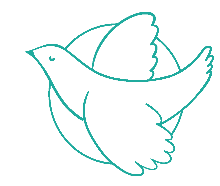 StaffRole/Responsibilities Role/Responsibilities Helen Pye (Headteacher)Y5/6 teacher/KS2 LeadTeaching and Learning GovernorSafeguarding LeadAssessment/DataChurch School LeadScience/PSHCE/RE/Music leadCurriculum overviewJo Fineran (Teacher)Y5/6 teacherGovernorSenior LeaderDeputy Safeguarding LeadSENCOMaths lead MFL leadCorinne Comito (Teacher)Y1/2 teacherSenior LeaderEarly Reading leaderEnglish/History/Geography lead Geography lead Trainee teacher mentorFiona Alexander (Teacher)Y1/2 teacherArt/DT leadJodie Pugh (Teacher)Reception teacherEYFS leadPE lead Early Reading leaderEllie BaldwinYear 3/4 teacherComputing leadMichelle Carter (TA)HLTA Mental Health LeadPPA/SENCO coverJenny Currey (TA)Year 1/2 GTAMSAHelen Morris (TA)GTA RecMSABethan Alexander (TA)GTA Y3/4MSAAlice Inman (TA)GTA Y5/6MSACaroline Hunt (TA)Specialist Inclusion TeacherSpecialist Inclusion TeacherHannah WoodcockOffice ManagerOffice ManagerLauren HoustonOffice ManagerOffice ManagerSandie HodgsonCookCookZoe GrayCleanerCleaner